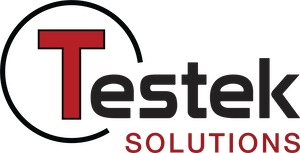 Aircraft component OEMs, MRO facilities and operators depend on Testek Solutions for highly reliable aerospace test equipment to certify hydraulics, power generation, avionics, fuel, lube, actuator, and pneumatic components. With a 50-year track record of success, Testek uniquely holds long-term OEM partnerships, provides the industry’s leading equipment warranty, and support from a dedicated worldwide team.We are actively seeking an Electrical Engineer/Integrated Drive Generation Group (IDG), and the sky is the limit with Testek Solutions! Work with a worldwide dedicated team to support all electrical design functions related to Aerospace Test equipment by designing electrical equipment to test aircraft controls and avionics.Job Responsibilities:Responsible for following all company processes and check listsSupporting the development of standardized design platformsInterpretation of customer specifications and Scope of Work documentation to design a system that meets all customer requirementsPartnering directly with the Project Engineer and design team membersCreate electrical schematics from customer specifications using AutoCAD including new schematics, updating schematics and updating schematics per assembly red-linesCreate accurate BOMs corresponding to electrical schematicsAssist electrical technicians in the construction of electrical equipmentRequirementsBSEE degreeUS Citizen /Green Card requiredDirect experience with Electrical Controls and PLC Logic for Automated Industrial  Machines used to test automotive or aerospace system componentsMinimum of 2 years of experience with the following:Electrical EngineeringAutoCADSpecifying and sizing electrical parts based on calculations, customer specifications, and engineering principalsHardware design such as panel layout or industrial controls required using AutoCADAC/DC power and controlPowering-up, debugging, and calibration of Aerospace or Automotive Test SystemsTestek Solutions requires all new hires submit and pass a pre-employment drug screen, credit check (when applicable), and background check prior to beginning employment.Testek Solutions is an affirmative action and equal opportunity employer. All qualified applicants will receive consideration for employment without regard to race, color, religion, sex, disability, age, sexual orientation, gender identity, national origin, veteran status, genetic information. Testek Solutions is committed to providing access, equal opportunity and reasonable accommodation for individuals with disabilities in employment, its services, programs, and activities. To request reasonable accommodation, contact the Testek HR Department at 248-573-4980 or email hrdept@testek.com 